Publicado en Los Ángeles el 31/03/2020 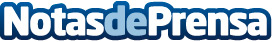 Riot Games anuncia los detalles de la beta cerrada de su shooter táctico: ValorantLa beta cerrada del juego competitivo de PC está confirmada para el 7 de abril de 2020 en Canadá, Europa, Rusia, Turquía y Estados UnidosDatos de contacto:Francisco Diaz637730114Nota de prensa publicada en: https://www.notasdeprensa.es/riot-games-anuncia-los-detalles-de-la-beta Categorias: Internacional Telecomunicaciones Juegos http://www.notasdeprensa.es